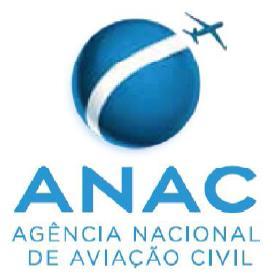 Superintendência de Padrões Operacionais – SPOApplication for initial, continuation, change of the RBAC 145 Maintenance Organization certification in accordance with the Bilateral Agreement between Brazil and United States Basic InformationTo applicant: Information of the 14 CFR part 145 Repair Station:Name:FAA RS Certificate Number: Address: E-mail: Ratings: Basic InformationTo applicant: Information of the 14 CFR part 145 Repair Station:Name:FAA RS Certificate Number: Address: E-mail: Ratings: Formal ApplicationInitial                                  Renewal                                  Amendment/changeTo applicant: to proceed the formal application is required to submit the following documents to FAA:Copy of current FAA 14 CFR part 145 certificate and operations specificationsFAA 14 CFR part 145 repair station Capability List (CL) (if applicable)ANAC Supplement (for initial and if applicable for renewal and amendment/change)Management Personnel summary. At least Accountable Manager (for initial and if applicable for amendment/change)Letter of intent or demonstration of needContracted Functions (If applicable)Periodic Report (renewal).Date:Name & Signature of MO Accountable Manager: To FAA: After a positive review of the formal application FAA send this form to ANAC (foreign145@ anac.gov.br) for evaluation and further instructions. Date:Name & Signature of FAA representative: To ANAC: Instructed the applicant to pay the fees. To Applicant: Pay the Fee and send to ANAC payment confirmation by e-mail (foreign145@ANAC.gov.br)To ANAC: When confirming the payment inform FAA that the process can continue and the number of the certificate to be used during the processProcess can continue                         Process should be suspendedObs: To ANAC: Number of ANAC certificate to be used: XXXX-XX/ANACFormal ApplicationInitial                                  Renewal                                  Amendment/changeTo applicant: to proceed the formal application is required to submit the following documents to FAA:Copy of current FAA 14 CFR part 145 certificate and operations specificationsFAA 14 CFR part 145 repair station Capability List (CL) (if applicable)ANAC Supplement (for initial and if applicable for renewal and amendment/change)Management Personnel summary. At least Accountable Manager (for initial and if applicable for amendment/change)Letter of intent or demonstration of needContracted Functions (If applicable)Periodic Report (renewal).Date:Name & Signature of MO Accountable Manager: To FAA: After a positive review of the formal application FAA send this form to ANAC (foreign145@ anac.gov.br) for evaluation and further instructions. Date:Name & Signature of FAA representative: To ANAC: Instructed the applicant to pay the fees. To Applicant: Pay the Fee and send to ANAC payment confirmation by e-mail (foreign145@ANAC.gov.br)To ANAC: When confirming the payment inform FAA that the process can continue and the number of the certificate to be used during the processProcess can continue                         Process should be suspendedObs: To ANAC: Number of ANAC certificate to be used: XXXX-XX/ANACFAA Recommendation To FAA: For initial application, FAA shall evaluate the supplement and perform an inspection at the applicant’s facility to verify compliance to the ANAC Special Conditions and continued compliance with 14 CFR parts 43 and 145. When satisfied will approve the supplement.The FAA inspection on the applicant will be carried out in accordance with the ANAC MIP Audit Report (MAG, Section B, Appendix 2 – Table B-2) and a recommendation by the FAA will be provided within the same reportTo FAA: FAA have approved the supplement and are forwarding this form, the application package, including the summary of discrepancies found and corrective actions accepted, to the ANAC (Foreign145@anac.gov.br) for evaluationDate:Name & Signature of FAA representative: FAA Recommendation To FAA: For initial application, FAA shall evaluate the supplement and perform an inspection at the applicant’s facility to verify compliance to the ANAC Special Conditions and continued compliance with 14 CFR parts 43 and 145. When satisfied will approve the supplement.The FAA inspection on the applicant will be carried out in accordance with the ANAC MIP Audit Report (MAG, Section B, Appendix 2 – Table B-2) and a recommendation by the FAA will be provided within the same reportTo FAA: FAA have approved the supplement and are forwarding this form, the application package, including the summary of discrepancies found and corrective actions accepted, to the ANAC (Foreign145@anac.gov.br) for evaluationDate:Name & Signature of FAA representative: ANAC RecommendationTo ANAC: After evaluation of the package provided by the FAA recommending the certification of the maintenance organization ANAC:Approve the certification                                Deny certification To ANAC: In case of approval of certification, ANAC must send the certificate to the RBAC 145 maintenance organization with a copy to the FAA. In case of deny, inform the reason in the field OBS bellow.OBS: Date:Name & Signature of ANAC representative: ANAC RecommendationTo ANAC: After evaluation of the package provided by the FAA recommending the certification of the maintenance organization ANAC:Approve the certification                                Deny certification To ANAC: In case of approval of certification, ANAC must send the certificate to the RBAC 145 maintenance organization with a copy to the FAA. In case of deny, inform the reason in the field OBS bellow.OBS: Date:Name & Signature of ANAC representative: Instructions:For the Management Personnel inform the qualification, experience, certificates, credentials.The last version of the MIP and MAG shall be used. Access the documents at: https://sistemas.anac.gov.br/certificacao/Acordos/AcordosPais.asp?PaisCodi=0083 Instructions:For the Management Personnel inform the qualification, experience, certificates, credentials.The last version of the MIP and MAG shall be used. Access the documents at: https://sistemas.anac.gov.br/certificacao/Acordos/AcordosPais.asp?PaisCodi=0083 